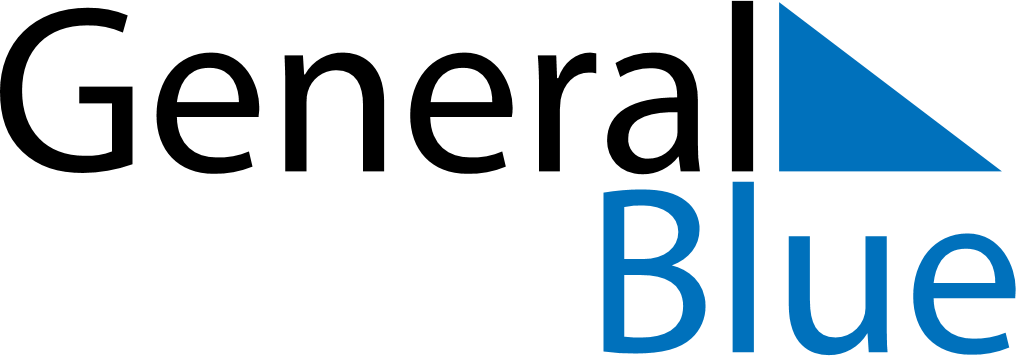 2026 – Q2Denmark  2026 – Q2Denmark  2026 – Q2Denmark  2026 – Q2Denmark  2026 – Q2Denmark  AprilAprilAprilAprilAprilAprilAprilMONTUEWEDTHUFRISATSUN123456789101112131415161718192021222324252627282930MayMayMayMayMayMayMayMONTUEWEDTHUFRISATSUN12345678910111213141516171819202122232425262728293031JuneJuneJuneJuneJuneJuneJuneMONTUEWEDTHUFRISATSUN123456789101112131415161718192021222324252627282930Apr 2: Maundy ThursdayJun 5: Constitution DayApr 3: Good FridayApr 5: Easter SundayApr 6: Easter MondayMay 1: Prayer Day
May 1: Labour DayMay 10: Mother’s DayMay 14: Ascension DayMay 24: PentecostMay 25: Whit Monday